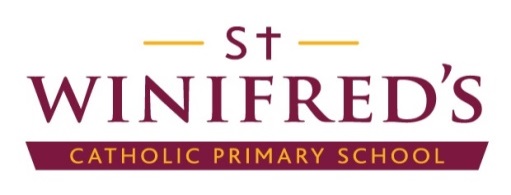 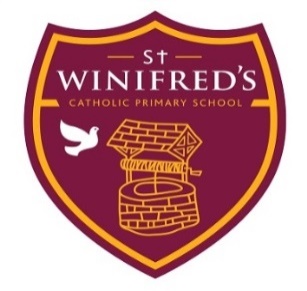 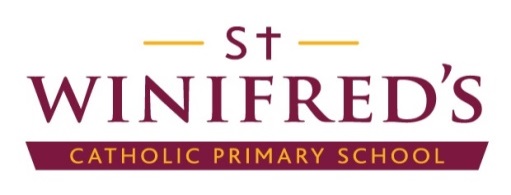 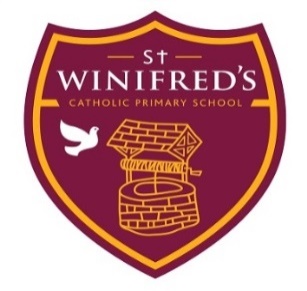 18th March 2020Dear Parents and Carers,
Coronavirus/ COVID-19 Update: 18 MarchI am writing to update you on the school’s situation in the current COVID-19 Pandemic. There will be regular updates and we will post these on our school website as well as notifying you by text that an update has been issued to all parents.The current government advice is that ‘No school should close in response to a suspected (or confirmed) COVID-19 case unless directed to do so by Public Health England’. However, if necessary and due to local conditions, headteachers may have to make arrangements for partial opening or total closure outside of the Public Health England advice.Our school remains open but if the situation arises where children cannot attend school, we will notify you immediately.  This will only happen if we’re either officially advised to do so or we don’t have enough staff to run the school safely.We are sending out this information to help the school community prepare. There are no immediate plans to close, but the situation is changing very quickly.Our staff are currently working on learning packs to enable the children to continue their learning should schools be closed. These will be given to pupils who are in school when we are notified about closure. We will also make these available to be collected for any pupils who are absent at this time. Please understand that we cannot give these out at other times.If your child is unwell, please keep them and their siblings at home. We are sending children home if they are showing any symptoms. Please be assured that the safety of pupils, staff and the school community remain our priority and we are happy to be of assistance where we can. Thank you for the tremendous support you have shown and for your wonderful generosity to our food bank. Please remember this is available for anyone who needs it; just ask in the office.Yours sincerelyMargaret HanrahanWe have reorganised the school photographer for 24th June.